令和３年８月３日会 員 各位公益社団法人八幡薬剤師会会　長　星 野  正 俊市立八幡病院　第17回薬-薬連携勉強会のご案内平素より、本会事業にご理解・ご協力を賜り厚く御礼申し上げます。市立八幡病院の薬－薬連携勉強会を下記の通り開催いたします。保険薬局勤務薬剤師と北九州市立八幡病院勤務薬剤師の親睦を深めるとともに、薬物治療に関しての研鑽が目的です。また、薬局における「特定薬剤管理指導加算２」の届出に必要な研修会となっております。お申し込みは、８月１８日(水)までにお願いいたします。記日　  時： 令和３年８月２７日（金曜日） 19：30～21：00場　  所： 健康医療福祉研修会館およびweb研修(Zoom配信)内　  容：１． 北九州市立八幡病院におけるトレーシングレポートの解析について北九州市立八幡病院　薬剤課　　　　　星野 光紀 先生　　　　　　　　２． がん薬物療法における支持療法と安心安全な薬物治療管理について　　　　　 　　　 北九州市立八幡病院　薬剤課　主任　　山内 健太郎 先生　　　　　３．特定薬剤管理指導加算２と連携充実加算について　　　　　　　　　北九州市立八幡病院　薬剤課　薬剤師長　原田佳作　先生研修単位： 日本薬剤師研修センター　１単位会　　費： 正会員（Ａ会員･B会員･賛助会員）:　無料　　他地区会員：500円非会員（正会員以外全て）：3,000円                 研修会登録者（八幡の会員薬局勤務薬剤師で非会員）：20,000円／年会費振込先　：福岡ひびき信用金庫　本店営業部　　　　　　　　　　普通　1073984　公益社団法人八幡薬剤師会単　  位： 日本薬剤師研修センター研修単位　１単位申 込 み： 【zoom参加】下のQRコードまたはURLより受け付けます。 【会館で参加】下の申込書にご記入の上、FAX(６６１－１０６６)またはメールで、先着３０名までの受講を受け付けます。資料とzoomログイン情報等の配布（８月２４日(火)までにメール連絡の予定）：　　　　　　会費無料の方は申し込みフォームを確認後、会費有料の方はさらに振込を確認後、登録メール宛に配付資料とzoomログインURL,ID,PWを送信します。これらの転用を一切禁止します。当日は、登録メールアドレスと氏名で必ず、ログインしてください。キーワード報告：退出の赤ボタンをクリック後、画面に提示のフォームにて送信願います。共　  催：  公益社団法人八幡薬剤師会　当日体調がすぐれない方や発熱の方は来館をお控え頂きますようご理解・ご協力の程宜しくお願いいたします。急な欠席の場合は、当日１７時までに八幡薬剤師会までご連絡ください。なお、新型コロナウイルス感染状況に伴いweb研修(Zoom配信)のみとさせていただくことがございます。薬局名　　　　　　　　　　　　　　　　    　　    	　　　　　　　　　　　　　　　　　　※非会員の方は、研修シールの要・不要をご記入下さい。	　　　　　Zoomで参加の方は、こちらのQRコードまたは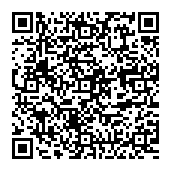 URLより参加申し込みフォームにお申し込みをお願いいたします。https://docs.google.com/forms/d/1CCXB14e0QL-f-9--tplBqNIIYV5MQ2lKet1ChXB1Pt0/edit8/27市立八幡病院第17回薬-薬連携勉強会特定薬剤管理指導加算２の届出　有　・　無参加者名会員種別薬剤師名簿登録番号研修シール要・不要会員・非会員・研修会登録者・他地区会員要・不要